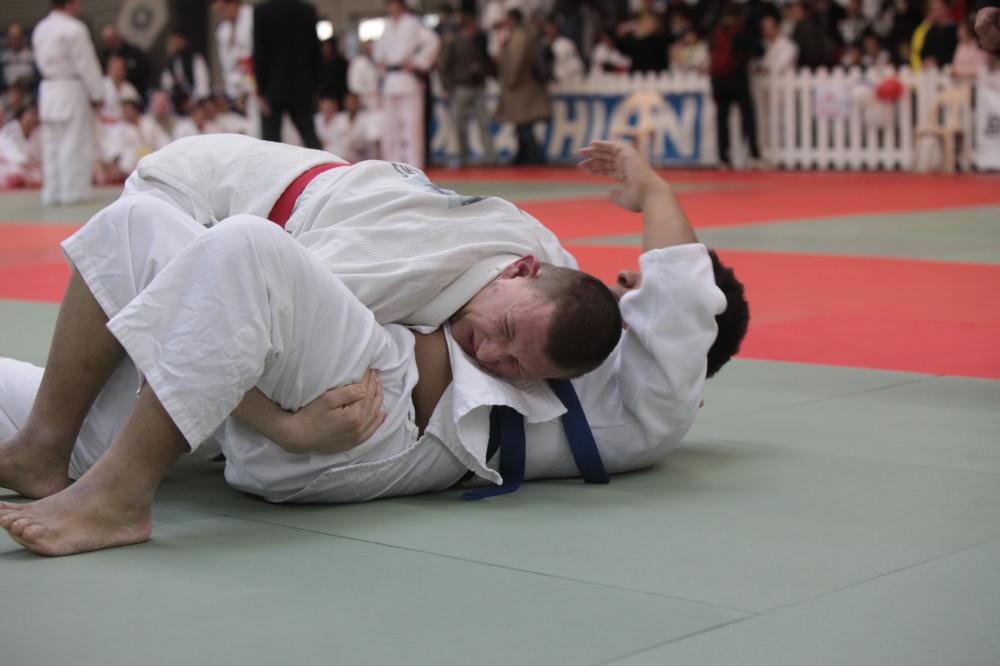 PRESENTATION DU LIEU D’ACCUEILLe Dojo de Châteaubriant.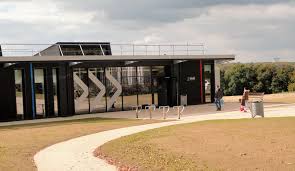 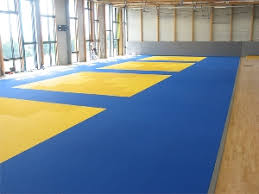 26 route des Fougerays 	44110 ChâteaubriantPROGRAMME PREVISIONNEL13h00-13h30 pesée des combattants13h30 échauffement14h00 début des combats16h00 remise des récompensesFin prévisionnelle 16h30En parallèle des combats nous ouvrons une rencontre départementale ouverte aux licenciés sport adapté.Le Comité d'Organisation se réserve le droit d'apporter quelques modifications horaires en fonction du nombre d'inscritsINFORMATIONS GENERALESChampionnat départemental est l’épreuve qualificative pour les championnats régionaux (et ainsi aller vers les championnats de France). Il est possible de s’inscrire à cette journée pour faire des combats dans le cadre de la rencontre départementale (ne permet pas d’aller aux championnats régionaux et au France)LIEU DE LA MANIFESTATION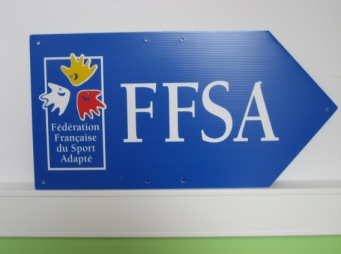 La compétition se déroulera au Dojo de Châteaubriant26 route des Fougerays44110 ChâteaubriantLe lieu sera fléché par les panneaux FFSAINSCRIPTIONSConditions de participation : ouvert à tous les licenciés FFSA.La fiche d’engagement complétée est à retourner avant le 27 novembre à:Portable : 07 84 94 42 52 Mail : sportadapte.44@gmail.comDe même, le jour de la compétition, les encadrants devront être en possession du dossier médical des sportifs engagés et des licences (avec photo).CONTACTS ET NUMEROS UTILESRéférent CDSA 44 : sportadapte.44@gmail.com  - Maison des Sports 44 rue Romain Rolland 44000 NANTES.	Portable : 07 84 94 42 52 RAPPEL DU REGLEMENT FFSA Les nouveaux règlements sont en ligne sur le site de la FFSA.  Règlementation en classifications : AB BC et CD.FICHE D’ENGAGEMENTFiche d’engagement à retourner à sportadapte.44@gmail.com Identité de l'associationIdentification des sportifs : mettre une croix dans l’épreuve où le sportif est inscritN°affiliation :                       Nom de l'association :Nom et prénom du responsable le jour de la compétition :-Tél:Nom et prénom du responsable le jour de la compétition :-Tél:Noms et prénoms des accompagnateurs :Noms et prénoms des accompagnateurs :Coordonnées de l'association :-Adresse :-Tél :-E-mail :Coordonnées de l'association :-Adresse :-Tél :-E-mail :classificationNoms, PrénomsSexePoidsDate de naissanceN° de licenceS’inscrit au championnat départementalS’inscrit à la rencontre départementale12345678910